Об утверждении регламента реализации полномочий администратора доходов бюджета Мариинско-Посадского униципального округа Чувашской Республики по взысканию дебиторской задолженности по платежам в бюджет, пеням и штрафам по ним в администрации Мариинско-Посадского муниципального округа Чувашской РеспубликиВ целях реализации полномочий администратора доходов бюджета по взысканию дебиторской задолженности по платежам в бюджет, пеням и штрафам по ним, в соответствии с приказом Министерства финансов Российской Федерации от 18 ноября 2022 г. № 172н «Об утверждении общих требований к регламенту реализации полномочий администратора доходов бюджета по взысканию дебиторской задолженности по платежам в бюджет, пеням и штрафам по ним» п о с т а н о в л я ю:Утвердить прилагаемый Регламент реализации полномочий администратора доходов бюджета Мариинско-Посадского муниципального округа Чувашской Республики по взысканию дебиторской задолженности по платежам в бюджет, пеням и штрафам по ним в администрации Мариинско-Посадского муниципального округа Чувашской Республики.Настоящее постановление вступает в силу с момента подписания.Контроль за исполнением настоящего постановления возложить на и.о. заместителя главы администрации Мариинско-Посадского муниципального округа Чувашской Республики - начальника финансового отдела Н.М. Яковлева.Глава Мариинско-Посадского муниципального округа  								   В.В.ПетровПриложение к постановлению администрации Мариинско-Посадского муниципального округа Чувашской Республикиот 27.07.2023 № 885РЕГЛАМЕНТреализации полномочий администратора доходов бюджета Мариинско-Посадского муниципального округа Чувашской Республики по взысканию дебиторской задолженности по платежам в бюджет, пеням и штрафам по ним в администрации Мариинско-Посадского муниципального округа Чувашской РеспубликиI. Общие положения1.1. Регламент реализации полномочий администратора доходов бюджета Мариинско-Посадского муниципального округа Чувашской Республики по взысканию дебиторской задолженности по платежам в бюджет, пеням и штрафам по ним в администрации Мариинско-Посадского муниципального округа Чувашской Республики (далее - Регламент) устанавливает перечень мероприятий, направленных на взыскание дебиторской задолженности по доходам по видам платежей.В администрации Мариинско-Посадского муниципального округа Чувашской Республики (далее – администрация) реализацию полномочий по работе с дебиторской задолженностью по доходам в случаях, предусмотренных регламентом, обеспечивает ответственное должностное лицо - специалист отдела земельных и имущественных отношений.II. Мероприятия по недопущению образования просроченной дебиторской задолженности по доходам, выявлению факторов, влияющих на образование просроченной дебиторской задолженности по доходам2.1. Контроль за правильностью исчисления, полнотой и своевременностью осуществления платежей в бюджет Мариинско-Посадского муниципального округа, пеням и штрафам по ним включает в себя:- своевременное составление ответственным должностным лицом первичных учетных документов, обосновывающих возникновение дебиторской задолженности или оформляющих операции по ее увеличению (уменьшению);- указание ответственным должностным лицом в первичных учетных документах корректных реквизитов администрации для уплаты плательщиками платежей в бюджет Мариинско-Посадского муниципального округа Чувашской Республики (далее – местный бюджет);- своевременную передачу в МКУ «Централизованная бухгалтерия Мариинско-Посадского муниципального округа» (далее – централизованная бухгалтерия) ответственным должностным лицом составленных первичных учетных документов, а также поступивших в их адрес копий судебных актов, исполнительных листов и других документов для незамедлительного отражения содержащихся в них данных в бюджетном учете;- внесение ответственным должностным лицом информации о поступлениях пени, штрафов в государственную информационную систему о государственных и муниципальных платежах (далее - ГИС ГМП);- погашение (квитирование) ответственным должностным лицом начислений соответствующими платежами в ГИС ГМП;- проведение инвентаризации расчетов по доходам с должниками. 2.2. Дополнительно, при проведении инвентаризации ответственным должностным лицом, проводится оценка ожидаемых результатов работы по взысканию дебиторской задолженности по доходам, признания дебиторской задолженности по доходам сомнительной, а также подготовка необходимых документов для признания дебиторской задолженности безнадежной к взысканию.Сверка данных по денежным взысканиям (штрафам) проводится ответственным должностным лицом в течение одного месяца с момента выявления  информации о дебиторской задолженности.III. Мероприятия по урегулированию дебиторской задолженности по доходам в досудебном порядке (со дня истечения срока уплаты соответствующего платежа в местный бюджет (пеней, штрафов) до начала работы по их принудительному взысканию)3.1. При нарушении исполнения обязательств, предусмотренных муниципальным контрактом (договором, соглашением), заключенным администрацией, ответственное должностное лицо направляет:- требования должнику о погашении образовавшейся задолженности (в случаях, когда денежное обязательство не предусматривает срок его исполнения и не содержит условия, позволяющего определить этот срок, а равно в случаях, когда срок исполнения обязательства определен моментом востребования);- претензии должнику о погашении образовавшейся задолженности в досудебном порядке в установленный законом или муниципальным контрактом (договором, соглашением) срок досудебного урегулирования в случае, когда претензионный порядок урегулирования спора предусмотрен процессуальным законодательством Российской Федерации, муниципальным контрактом (договором, соглашением).Вместе с этим администрация рассматривает вопрос о возможности расторжения муниципального контракта (договора, соглашения), предоставления отсрочки (рассрочки) платежа, реструктуризации дебиторской задолженности по доходам в порядке и случаях, предусмотренных законодательством Российской Федерации.Ответственное должностное лицо при выявлении в ходе контроля за поступлением доходов в местный бюджет нарушений контрагентом условий муниципального контракта (договора, соглашения) в части, касающейся уплаты денежных средств, в срок не позднее 30 календарных дней с момента образования просроченной дебиторской задолженности:- производит расчет задолженности по пеням и штрафам;- направляет должнику требование (претензию) о погашении задолженности в 15-дневный срок с приложением расчета задолженности по пеням и штрафам.Требование (претензия) об имеющейся просроченной дебиторской задолженности и пени направляется в адрес должника по почте заказным письмом или в ином порядке, установленном законодательством Российской Федерации или договором (контрактом, соглашением).3.3. Информацию по направленным требованиям, претензиям должнику о погашении образовавшейся задолженности ответственное должностное лицо в трехдневный срок направляет служебной запиской в централизованную бухгалтерию.При добровольном исполнении обязательства в срок, указанный в требовании (претензии), претензионная работа в отношении должника прекращается.IV. Мероприятия по принудительному взысканию дебиторской задолженности по доходам4.1. При отсутствии добровольного  исполнения требования (претензии) должником в установленный для погашения задолженности срок, взыскание задолженности производится в судебном порядке.Взыскание просроченной дебиторской задолженности в судебном порядке осуществляется в сроки и в порядке, установленными действующим законодательством Российской Федерации:- ответственное должностное лицо совместно со специалистом отдела по правовому обеспечению администрации в течение срока исковой давности, определяемого в соответствии с процессуальным законодательством, обеспечивают подготовку необходимых материалов и документов по дебиторской задолженности по доходам, образовавшимся вследствие реализации полномочий администрации в соответствии с Федеральным законом № 44-ФЗ, а также подачу искового заявления в суд;- ответственное должностное лицо совместно со специалистом по правовому обеспечению администрации обеспечивают принятие исчерпывающих мер по обжалованию актов органов местного самоуправления и должностных лиц, судебных актов о полном (частичном) отказе в удовлетворении заявленных требований при наличии к тому оснований;- направление исполнительных документов на исполнение в случаях и в порядке, установленных законодательством Российской Федерации.4.3. На стадии принудительного исполнения службой судебных приставов судебных актов о взыскании просроченной дебиторской задолженности с должника, ответственное должностное лицо совместно со специалистом отдела по правовому обеспечению администрации осуществляют, при необходимости, взаимодействие со службой судебных приставов.Ответственное должностное лицо принимает меры по устранению обстоятельств, послуживших основанием для отказа в возбуждении исполнительного производства, а также направляют соответствующие запросы судебным приставам-исполнителям.Вместе с этим ответственное должностное лицо проводит оперативный анализ официального сайта Федеральных арбитражных судов «www.arbitr.ru» в целях своевременного получения информации о ходе дел о банкротстве должников и включении требований ФАС России в реестр требований кредиторов, а также своевременного направления уведомлений о наличии задолженности в ФНС России.Чăваш РеспубликинСĕнтĕрвăрри муниципаллă округĕн администрацийĕЙ Ы Ш Ă Н У        №Сĕнтĕрвăрри хули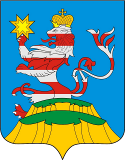 Чувашская РеспубликаАдминистрацияМариинско-Посадскогомуниципального округа П О С Т А Н О В Л Е Н И Е 27.07.2023  № 885г. Мариинский Посад